KARS-IĞDIR-ARALIK-DİLUCU DEMİRYOLU PROJESİ (REVİZE ETÜT-PROJE)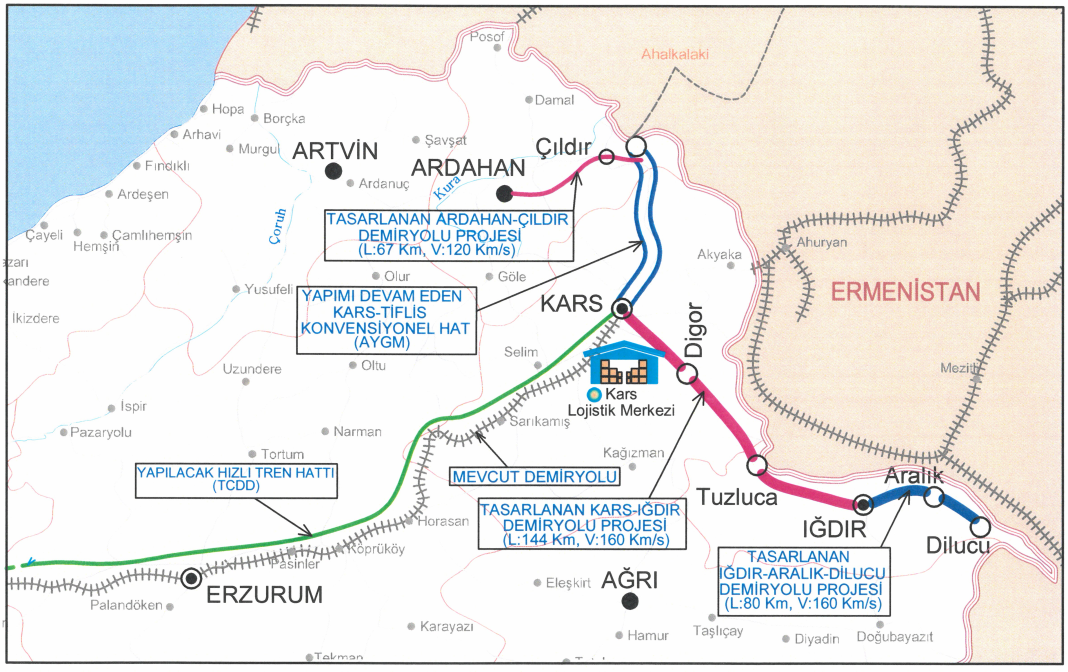 Başlama – Bitiş  Tarihi	: 21.06.2019 – 24.07.2020Hat Boyu		: 224 kmHat Sayısı		: Çift Hat-Elektrikli-SinyalizasyonluProje Hızı		: 160 km/saat